Załącznik nr 2. Oświadczenie o wysokości otrzymanej pomocy de minimis 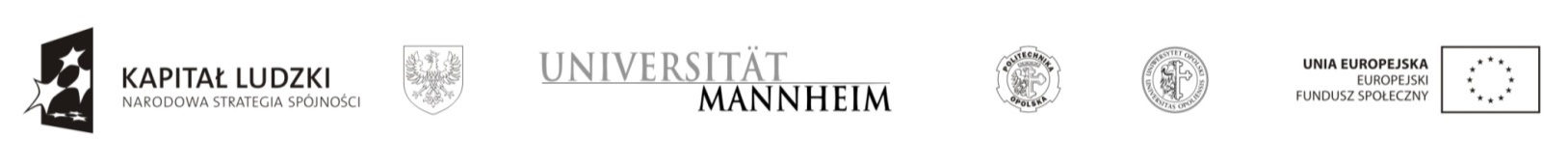 Informacje dotyczące podmiotu ubiegającego się o pomoc publicznąNAZWA PRZEDSIĘBIORSTWA:NIP:REGON:Oświadczam, że jestem prawnie umocowany do reprezentowania wskazanego powyżej Przedsiębiorstwaświadomy/a odpowiedzialności za składanie oświadczeń  niezgodnych z prawdą, oświadczam, że:wskazane powyżej Przedsiębiorstwo …………………………….……………………………………………………………………………………………………………………………………………………………………………………………oraz jednostki gospodarcze, które są z nim powiązane tj. spełniające definicję „jednego przedsiębiorstwa ”, zgodnie z art. 2 ust.2 Rozporządzenia Komisji (UE) nr 1407/2013 
z dnia 18 grudnia 2013r. w sprawie stosowania art. 107 i 108 Traktatu o funkcjonowaniu Unii Europejskiej do pomocy de minimis, w ciągu bieżącego roku podatkowego oraz dwóch poprzedzających go lat podatkowych, otrzymał pomoc de minimis w wysokości:UWAGA:Zgodnie z art. 44 ust. 1 ustawy z dnia 30 kwietnia 2004 r. o postępowaniu w sprawach dotyczących pomocy publicznej (Dz.U. z 2007 r. Nr 59, poz. 404 z późn. zm.) w przypadku nieprzekazania lub przekazania nieprawdziwych informacji o pomocy publicznej, o których mowa w art. 39 Prezes Urzędu Ochrony Konkurencji i Konsumentów może, w drodze decyzji, nałożyć na Beneficjenta pomocy karę pieniężną do wysokości równowartości 10 000 euro..............................................................................Data i podpis osoby upoważnionej do reprezentowania Beneficjenta pomocy1w dniuo wartości brutto: złstanowiącej równowartość: euro2w dniuo wartości brutto: złstanowiącej równowartość: euron